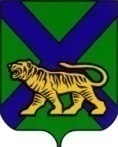 ТЕРРИТОРИАЛЬНАЯ ИЗБИРАТЕЛЬНАЯ КОМИССИЯпартизаНСКОГО РАЙОНАР Е Ш Е Н И Е11.08.2015	                 с. Владимиро-Александровское	             №  599/122О регистрации кандидата на должность главы Екатериновского сельского поселения Партизанского муниципального района Ольги Леонидовны НовиковойПроверив соответствие порядка выдвижения кандидата на должность главы Екатериновского сельского поселения Партизанского муниципального района  Ольги Леонидовны Новиковой требованиям Избирательного кодекса Приморского края и иные необходимые для регистрации кандидата документы, территориальная избирательная комиссия Партизанского района установила следующее.Порядок выдвижения кандидата на должность главы Екатериновского сельского поселения Партизанского муниципального района, порядок сбора подписей и оформления подписных листов, документы, представленные для регистрации Ольги Леонидовны Новиковой, соответствуют требованиям Избирательного кодекса Приморского края.Кандидатом на должность главы  Екатериновского сельского поселения Партизанского муниципального района Ольгой Леонидовной Новиковой для регистрации были представлены  24 (двадцать четыре) подписи избирателей. В соответствии  со статьёй 45 Избирательного кодекса Приморского края было проверено  24 (двадцать четыре)  подписи, которые признаны действительными.В соответствии со статьями 27, 45, 46 Избирательного кодекса Приморского края территориальная избирательная комиссия Партизанского районаРЕШИЛА:1.Зарегистрировать кандидата на должность главы Екатериновского сельского поселения Партизанского муниципального района, выдвинутого в порядке самовыдвижения,  Ольгу Леонидовну Новикову.11 августа  2015 года,   17 часов 30 минут2. Выдать Ольге Леонидовне Новиковой удостоверение о регистрации установленного образца.3.Опубликовать настоящее решение в районной общественно - политической газете Партизанского района «Золотая Долина».4.Разместить настоящее решение на сайтах Избирательной комиссии Приморского края и администрации Партизанского муниципального района в разделе «Территориальная избирательная комиссия Партизанского района».ТЕРРИТОРИАЛЬНАЯ ИЗБИРАТЕЛЬНАЯ КОМИССИЯпартизаНСКОГО РАЙОНАР Е Ш Е Н И Е11.08.2015	                 с. Владимиро-Александровское	             №  600/122  	Проверив соответствие порядка выдвижения Местным отделением Всероссийской политической партии "ЕДИНАЯ РОССИЯ" Партизанского муниципального района Андрея Ивановича Вепренцева кандидатом на должность главы Золотодолинского сельского поселения Партизанского муниципального района  требованиям Федерального закона «Об основных гарантиях избирательных прав и права на участие в референдуме граждан Российской Федерации», Избирательного кодекса Приморского края, необходимые для регистрации кандидата документы, в соответствии со статьями 26, 45, 46 Избирательного кодекса Приморского края, территориальная избирательная комиссия Партизанского  района РЕШИЛА:Зарегистрировать кандидата на должность главы Золотодолинского сельского поселения Партизанского муниципального района, выдвинутого Местным отделением Всероссийской политической партии "ЕДИНАЯ РОССИЯ" Партизанского муниципального района, Андрея Ивановича Вепренцева. 11 августа  2015 года   17 часов 36 минут2.Выдать Андрею Ивановичу Вепренцеву удостоверение о регистрации установленного образца.3.Опубликовать настоящее решение в районной общественно - политической газете Партизанского района «Золотая Долина».4.Разместить настоящее решение на сайтах Избирательной комиссии Приморского края и администрации Партизанского муниципального района в разделе «Территориальная избирательная комиссия Партизанского района».ТЕРРИТОРИАЛЬНАЯ ИЗБИРАТЕЛЬНАЯ КОМИССИЯпартизаНСКОГО РАЙОНАР Е Ш Е Н И Е11.08.2015	                 с. Владимиро-Александровское	            №  601/122О регистрации кандидата на должность главы Сергеевского сельского поселения Партизанского муниципального района Евгении Владимировны ЧекирПроверив соответствие порядка выдвижения кандидата на должность главы Сергеевского сельского поселения Партизанского муниципального района  Евгении Владимировны Чекир требованиям Избирательного кодекса Приморского края и иные необходимые для регистрации кандидата документы, территориальная избирательная комиссия Партизанского района установила следующее.Порядок выдвижения кандидата на должность главы Сергеевского сельского поселения Партизанского муниципального района, порядок сбора подписей и оформления подписных листов, документы, представленные для регистрации Евгении Владимировны Чекир, соответствуют требованиям Избирательного кодекса Приморского края.Кандидатом на должность главы  Сергеевского сельского поселения Партизанского муниципального района Евгенией Владимировной Чекир для регистрации были представлены  20 (двадцать) подписей избирателей. В соответствии  со статьёй 45 Избирательного кодекса Приморского края было проверено  20 (двадцать)  подписей, которые признаны действительными.В соответствии со статьями 27, 45, 46 Избирательного кодекса Приморского края территориальная избирательная комиссия Партизанского районаРЕШИЛА:1.Зарегистрировать кандидата на должность главы Сергеевского сельского поселения Партизанского муниципального района, выдвинутого в порядке самовыдвижения,  Евгению Владимировну Чекир.11 августа  2015 года,   17 часов 47  минут2. Выдать Евгении Владимировне Чекир удостоверение о регистрации установленного образца.3.Опубликовать настоящее решение в районной общественно - политической газете Партизанского района «Золотая Долина».4.Разместить настоящее решение на сайтах Избирательной комиссии Приморского края и администрации Партизанского муниципального района в разделе «Территориальная избирательная комиссия Партизанского района».Председатель комиссииЖ.А. ЗапорощенкоСекретарь комиссииТ.И. МамоноваО регистрации кандидата на должность главыЗолотодолинского сельского поселения Партизанского муниципального района Андрея Ивановича ВепренцеваПредседатель комиссииЖ.А. ЗапорощенкоСекретарь комиссииТ.И. МамоноваПредседатель комиссииЖ.А. ЗапорощенкоСекретарь комиссииТ.И. Мамонова